Étude de cas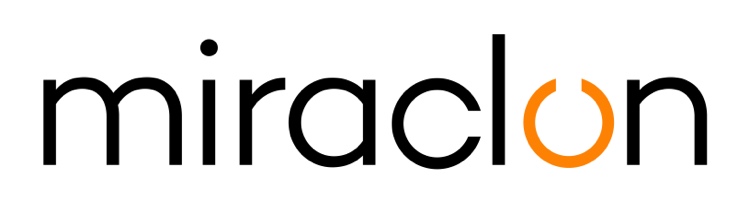 Contact presse : Miraclon : PR@Miraclon.comAD Communications : iwoods@adcomms.co.uk - +44 (0) 1372 464 4701er septembre 2020L’IMPRESSION FLEXO EN PASSE DE S’IMPOSER« Du point de vue des achats, et même de l’approvisionnement, l’impression flexo gagne du terrain. Quand l’une des plus grandes marques adoptera cette technologie, cette décision aura des répercussions mondiales. »Andrew Hewitson, cofondateur et directeur du développement commercial de la société britannique de prépresse flexo Reproflex3, évoque l’arrivée d’un point de basculement favorable à l’impression flexo. Confiant, il s’attend à ce que le processus acquière une reconnaissance méritée après une décennie d’améliorations et de perfectionnements technologiques. « Le rythme d’adoption de la flexo s’accélère, surtout au détriment de l’héliogravure », poursuit-il. « Un consensus se forme sur la fiabilité de l’impression flexo, tout particulièrement en ce qui concerne la durabilité, qui constitue la principale préoccupation des donneurs d’ordres à l’heure actuelle. »Depuis sa base dans le nord-est de l’Angleterre, Reproflex3 a réalisé beaucoup d’efforts pour prêcher la bonne parole de l’impression flexo, aussi bien sur le plan géographique que technologique. Afin de réduire sa dépendance au marché britannique et l’intense concurrence qui y fait rage, l’entreprise a décidé de pénétrer d’autres marchés et a réussi à établir sa présence aux Émirats arabes unis et en Inde, ainsi que des partenariats avec des spécialistes du prépresse qui partagent la même vision aux États-Unis et, plus récemment, en Italie.Une technologie priméeSur le plan technologique, Reproflex3 est surtout connue pour sa solution primée ProjectBlue®, lancée en 2016 et récompensée par la FTA. Basé sur le système révolutionnaire Kodak FLEXCEL NX, ProjectBlue® optimise l’alimentation en encre et la cohérence de l’image en associant des séparations de couleurs de qualité supérieure, un tramage différencié, des motifs de plaque brevetés et des aniloxes spécialement conçus. Cette combinaison permet d’obtenir une sortie ultra-haute définition remarquablement dynamique et cohérente, produite à des vitesses de presse optimales et dans une palette d’encre quadri standard.ProjectBlue® fournit également la plate-forme technologique pour BlueEdge, le premier produit issu de la collaboration entre Reproflex3 et Z Due. Disponible exclusivement auprès de Z Due, BlueEdge possède l’ensemble des fonctionnalités de ProjectBlue®, mais a été adapté par les deux partenaires pour répondre aux exigences du marché italien de la post-impression sur carton ondulé, sur lequel Z Due bénéficie d’une forte présence (Reproflex3 est spécialisé dans les emballages souples pour les principales marques de la grande distribution).Reproflex3 et Z Due doivent leur partenariat directement à leur participation aux Global Flexo Innovation Awards, instaurés en 2018 pour marquer le 10e anniversaire du lancement du système Kodak Flexcel NX. Lors de la cérémonie de remise des prix d’Istanbul, les deux entreprises ont remporté des prix Gold Awards pour des exemples exceptionnels d’emballages imprimés par flexographie, mais elles ont également jeté les bases de leur collaboration actuelle.Andrew Hewitson décrit les deux entreprises comme des « artisans, dans le meilleur sens du terme. Je veux dire par là que nous éprouvons un réel enthousiasme pour notre métier. Nos deux entreprises sont fières de mettre au point des solutions pratiques. À Istanbul, nous n’étions pas seuls, car tous les gagnants étaient de véritables artisans, sans exception. C’est l’un des véritables points positifs que nous avons retirés de l’événement ».ProjectBlue® et BlueEdge sont des produits de cet esprit artisanal. « Nous prenons une technologie et nous y ajoutons notre identité ». C’est ainsi que M. Hewitson décrit le modèle économique de Reproflex3. Il ajoute que la clé de la croissance continue de l’entreprise réside dans la volonté d’avoir « une longueur d’avance, un espace où nous pouvons innover et ajouter de la valeur. À défaut d’accomplir cet effort, le risque est de se muer en fabricant de matières premières ». Le dernier exemple de la mise en application de cette philosophie, à savoir VORTEX®, est actuellement en phase de bêta-test. Reproflex3 et Z Due nourrissent de grands espoirs à son sujet. « Vortex a un potentiel énorme, car il s’adresse à un marché plus large que celui de ProjectBlue® », explique M. Hewitson. « De par sa nature même, ProjectBlue® ne s’adresse pas à tout le monde. Pour obtenir les meilleurs résultats de ProjectBlue®, l’imprimeur doit non seulement imprimer en garantissant une qualité optimale et la plus grande cohérence possible, mais aussi maintenir le processus au plus haut niveau. Il existe un secteur de marché pour cette application, mais tous les imprimeurs ne sont pas prêts. Toutefois, beaucoup d’autres ont la volonté d’effectuer les démarches pour tirer parti de ProjectBlue®. Vortex est fait pour ces entreprises : il s’agit d’utiliser et d’adapter la technologie de tramage et une solution de certification couleur avancée à 360 degrés pour les aider à améliorer leur qualité, étape par étape. Avec nos partenaires, nous sommes très enthousiastes à l’idée d’élargir notre champ d’action dans toutes les régions grâce à la solution VORTEX® et d’accéder à de nouveaux marchés ».Reproflex3 et Z Due sont tous deux en train de décider des catégories pour lesquelles ils concourront aux Global Flexo Innovation Awards 2020, désormais organisés par Miraclon, nouveau nom de Kodak FLEXCEL Solutions depuis 2019. Les prix ont la réputation de ne pas « uniquement tenir compte du paquet » et d’évaluer l’impact des soumissions sur l’ensemble de la chaîne de valeur. Une qualité élevée étant considérée comme une condition sine qua non, le jury indépendant présidé cette fois par Christopher Horton, ancien vice-président senior de SGS, évaluera les candidatures en fonction de quatre catégories d’excellence en matière d’innovation : la créativité dans la conception graphique, la conversion à partir d’autres processus d’impression, l’efficacité du flux de production et l’engagement en faveur de la durabilité.FINÀ propos de MiraclonLes KODAK FLEXCEL Solutions ont permis de transformer l’impression flexographique au cours de la dernière décennie. Créées par Miraclon, les KODAK FLEXCEL Solutions – y compris les systèmes FLEXCEL NX et FLEXCEL NX Ultra leaders de l’industrie – apportent aux clients une meilleure qualité, une rentabilité supérieure, une meilleure productivité et des résultats exceptionnels. En se concentrant sur une science de l’image révolutionnaire, sur l’innovation et sur la collaboration avec des partenaires et des clients de l’industrie, Miraclon s’engage pour le futur de la flexo et est en place pour mener la bataille. Pour en savoir plus, visitez www.miraclon.com.  Suivez-nous sur Twitter @kodakflexcel et connectez-vous à notre compte Miraclon Corporation. 